wtorek, 4 stycznia 2022Czcigodny Ksiądz ProboszczKs. Kanonik Sławomir FilipskiiParafianieParafii pw. św. Piotra Apostoła w CiechanowieMoi DrodzyPozdrawiam Was bardzo serdecznie z Zambii z misji w Mpunde. Jeszcze raz bardzo Wam dziękuję za wspólne świętowanie Niedzieli Misyjnej w Waszej Parafii. Pamiętam o Was w modlitwie prosząc Miłosiernego Ojca o opiekę nad Wami w tym trudnym czasie pandemii. W Zambii mamy teraz porę deszczową. To najbardziej pracowity czas dla moich parafian. Wszyscy uprawiają kukurydzę. Od ilości opadów zależy czy moi ludzie będą mieli wystarczająco pożywienia aż do kolejnej pory deszczowej. Jak na razie jesteśmy zadowoleni z opadów. Deszcze padają regularnie i obficie nawadniają pola. Oby tak dalej aż do zbiorów.  Dzięki Waszej ofiarności i ufundowanej studni z pompą, życie moich parafian zamieszkałych w kilku wioskach stało się łatwiejsze. W Polsce widok wody w kranie nie sprawia nikomu wielkiego szczęścia. Dla Was jest czymś oczywistym, że w każdym domu jest bieżąca woda. Dla moich parafian bliskość pomy z dobrą pitną wodą to wielki przywilej i szansa na łatwiejsze życie.  Kobiety często muszą chodzić po kilka kilometrów by zaczerpnąć wody ze studni i przynieść ją w wiadrze, które stawiają na głowie.  Bardzo dziękuję za ten piękny gest życzliwości i troski o biednych ludziach na misjach w Zambii.W uroczystość Trzech Króli kiedy to poganie ujrzeli Światłość Zbawiciela doceńmy dar wiary i dzielmy się nim ze wszystkimi. Bardzo Was proszę o pamięć w modlitwie i kontunuowanie pomocy materialnej, pamiętając, że większa jest radość w dawaniu niż w otrzymywaniu. Z Panem Bogiem!    Z modlitwą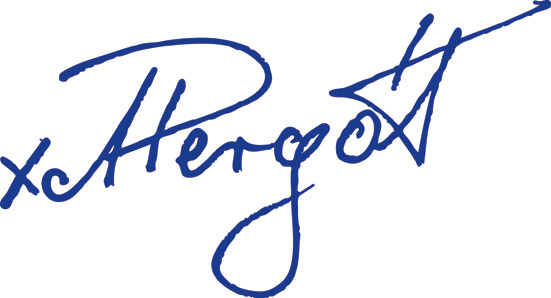             _________________Ks. Adam PergółMpunde Missiom